1.Общие виды услуг 1.1 Осмотр, консультации1.2. Дополнительные услуги1.3. Функциональная диагностика1.4. Рентгенодиагностика2. Гигиена и профилактика       3.  Лечение заболеваний пародонта4.   Лечение дисколорита5. Лечение кариеса и некариозных повреждений6. Эндодонтическое лечение - пульпит          7.  Эндодонтическое лечение - периодонтит           8.  Эндодонтическое лечение -пломбирование и распломбировка9. ОРТОПЕДИЧЕСКИЕ УСЛУГИ9.1. Оттиски 9.2. Несъемное протезирование          9.3. Протезирование на имплантах9.4. Ортопедическое лечение с применением съёмных конструкций9.5. Ортопедическое лечение с применением съёмных конструкций при протезировании на имплантатах9.6.  Починки10. Хирургия10.1. Удаление зуба10.2. Другие хирургические манипуляции10.3. Имплантология 10.4. Хирургическая пародонтология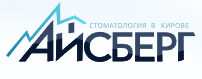 УтверждаюдиректорООО«Стоматологическая клиника» Н.А. Тунева«____»____________2024 г.610002,  г.Киров, ул. Ленина,  д.102 А тел. 8/8332/255-032610002,  г.Киров, ул. Ленина,  д.102 А тел. 8/8332/255-032ПрейскурантПрейскурантКод услугиНаименованиеЦена (руб.)В01.065.001.1*Прием (осмотр, консультация) врача-стоматолога-терапевта первичный500В01.065.002.1*Прием (осмотр, консультация) врача-стоматолога-терапевта повторный450В01.065.001.2*Прием (осмотр, консультация) врача-стоматолога-терапевта с выдачей справки о состоянии здоровья зубов600B01.066.001Прием (осмотр, консультация) врача-стоматолога-ортопеда первичный1500B01.066.002Прием (осмотр, консультация) врача-стоматолога-ортопеда повторный450B01.067.001Прием (осмотр, консультация) врача-стоматолога-хирурга первичный450B01.067.001.1*Прием (осмотр, консультация) врача-стоматолога-хирурга-имплантолога первичный1500B01.067.001.2*Прием (осмотр, консультация) врача-стоматолога-хирурга-имплантолога повторный3200B01.067.002.1*Прием (осмотр, консультация) врача-стоматолога-хирурга повторный450B01.067.002.2*Прием (осмотр, консультация) врача-стоматолога-хирурга повторный (при операционном вмешательстве)700В01.063.001Прием (осмотр, консультация) врача-стоматолога-ортодонта первичный1000В01.063.002Прием (осмотр, консультация) врача-стоматолога-ортодонта повторный 800В04.065.002Профилактический прием врача-стоматолога    0B01.003.004.005Инфильтрационная анестезия500B01.003.004.004Аппликационная анестезия300B01.003.004.002Проводниковая анестезия700B01.003.004.005.1*  Компьютерная анестезия с применением    аппарата   Dental hi-tec1000А02.07.001.1*Осмотр полости рта с помощью дополнительныхинструментов с изоляцией системой «Коффердам»600А02.07.001.2*Осмотр полости рта с помощью дополнительныхинструментов с изоляцией системой «ОптраГейт»500А02.07.001.3*Осмотр полости рта с помощью дополнительныхинструментов с изоляцией слюнных протоков «ДрайТипс»350А11.01.002.11Подкожное введение лекарственных препаратов500А11.02.002.11Внутримышечное введение лекарственных препаратов500А02.07.001.4*Ретракция десны для изоляции рабочего поля500A11.07.012Глубокое фторирование эмали зуба300A02.07.001.1*Осмотр полости рта с помощью аппарата «Стоматоскоп»300A02.07.003Исследование	зубодесневых	карманов	с помощью пародонтологического зонда170A02.07.004.1Антропометрические исследования, фотографирование. Внесение и сохранение данных в амбулаторной карте250A02.07.005Термодиагностика зуба300A02.07.006Определение прикуса500A02.07.006.001Определение вида смыкания зубных рядов с помощью лицевой дуги8000A02.07.008Определение степени патологической подвижности зубов130A02.07.009.1Одонтопародонтограмма: заполнение, внесение и сохранение данных в амбулаторной карте500А02.07.011.001Сканирование челюстей5000А02.07.011.002Сканирование одной челюсти2500A02.07.012.1Функциография (миография) при патологии зубочелюстной системы5000A17.02.001Электростимуляция мышц челюстно-лицевой области и шеи 1 сеанс700A23.07.002.060.1Лечение с помощью сплинт-терапии (Изготовление пластинки с окклюзионными накладками)15000А02.07.010.1Исследование на диагностической модели челюсти, комплекс диагностических исследований ВНЧС40000А02.07.010.2Исследование на диагностической модели челюсти. Создание виртуальных моделей челюстей с переносом в виртуальный артикулятор2500А02.07.010.3Исследование на диагностической модели челюсти. Создание контрольно-диагностических моделей челюстей3000А02.07.010.4Исследование на диагностической модели челюсти, «Mock-up» (моделирование в полости рта)4000А23.07.002Диагностическое восковое моделирование «Wax-up», цифровое моделирование 1 зуб1000A02.07.011Аксиография верхне-нижнего челюстного сустава  10000A02.07.013Функциональные жевательные пробы2700А06.07.012Радиовизиография300А06.07.004.1*Телерентгенография ,панорамный снимок верхней и нижней челюстей (ОПТГ/ТРГ)700A06.07.013.1*Компьютерная томография 1–3 зубов ( в эндо-режиме)1200A06.07.013.2*Компьютерная томография одной челюсти1800A06.07.013.3*Компьютерная томография обеих челюстей2800A06.07.013.4*Компьютерная томография обеих челюстей с захватом ВНЧС3300А06.07.013.5*Компьютерная томография сегмента челюстно-лицевой области1000А06.07.013.6*Ортодонтическое исследование: ТРГ+КТ челюстно-лицевой области3300А06.07.013.7*Описание и интерпретация рентгенографических изображений (ортопантомограммы, телерентгенограммы)3000А06.07.013.8*Описание и интерпретация рентгенографических изображений (КТ)3300А22.07.002.1*Удаление зубных отложений ультразвуком в области 1 зуба200А22.07.002.2*Удаление зубных отложений ультразвуком в области одной челюсти  2000А22.07.002.3*Удаление зубных отложений ультразвуком в области обеих челюстей   3400А22.07.002.48*Удаление зубных отложений, обработка полости зуба с использованием Airflow в области 1 зуба350А22.07.002.5*Удаление зубных отложений с использованием Airflow в области одной челюсти  2800А22.07.002.6*Удаление зубных отложений с использованием Airflow в области обеих челюстей  5200А22.07.002.7*Удаление наддесневых и поддесневых зубных отложений в области 1 зуба ручным методом120А22.07.002.8*Удаление наддесневых и поддесневых зубных отложений в области одной челюсти ручным методом  1600А22.07.002.9*Удаление наддесневых и поддесневых зубных отложений в области обеих челюстей ручным методом 3000A16.07.051.1*Профессиональная гигиена полости рта комбинированным методом (УЗ + ручной скайлинг + полировка эмали всех зубов +медикаментозная обработка) 3500A16.07.051.2*Аппаратная профессиональная гигиена полости рта комбинированным методом (УЗ+ ручной скайлинг + Airflow + полировка эмали всех зубов +медикаментозная обработка) с помощью Prophylaxis Master 7000A16.07.051.3*Профессиональная гигиена полости рта комбинированным методом (УЗ + ручной скайлинг + полировка эмали всех зубов +медикаментозная обработка) с имплантатами / с брекет-системой 5000A11.07.012.1*  Фторирование эмали зубов1500А02.07.008Определение степени патологической подвижности зубов130А11.07.011.1*Инъекционное введение лекарственных препаратов в челюстно-лицевую область*300А11.07.011.2*Инъекционное введение препарата «Ревидент» в челюстно-лицевую область*      16000А15.07.003.1*Наложение лечебной повязки при заболеваниях слизистой оболочки полости рта и пародонта в области одной челюсти500А11.07.010.1*Введение лекарственных препаратов в пародонтальный карман500А11.07.022.1*Аппликация лекарственного препарата на слизистую оболочку полости рта (асепта, солкосерил, левомеколь, диплен-пленка)500А16.07.019.1*Временное шинирование при заболеваниях пародонта с восстановлением зуба пломбировочным материалом (микро-протезирование, включая обработку 2-ух опорных зубов)  18000А16.07.019.2*Временное шинирование при заболеваниях пародонта (каждый последующий зуб стекловолоконной лентой)  4200А16.07.038Открытый кюретаж при заболеваниях пародонта в области зуба 4500А16.07.039Закрытый кюретаж при заболеваниях пародонта в области зуба450А22.07.001.1*Аппаратная обработка патологических пародонтальных зубодесневых карманов в полости рта с помощью Prophylaxis Master  13000А22.07.001.2*Аппаратная обработка патологических пародонтальных зубодесневых карманов с помощью Vector в области 1 зуба550А22.07.001.3*Аппаратная обработка патологических пародонтальных зубодесневых карманов всей полости рта с помощью Vector  15000A16.07.025.1*Избирательное пришлифовывание твердых тканей зуба300A16.07.025.2*Избирательное пришлифовывание твердых тканей зуба с последующей адгезивной обработкой900A16.07.025.3*Избирательное пришлифовывание твердых тканей зуба с последующей  обработкой системой Icon3800А16.07.050.1*Профессиональное химическое/лазерное поверхностное отбеливание 1 зуба1000А16.07.050.2*Профессиональное химическое/лазерное внутриканальное отбеливание 1 зуба(1 посещение)1500А16.07.050.3*Профессиональное отбеливание зубов с использованием каппы3500А16.07.050.4*Курс Профессионального отбеливания зубов с использованием каппы  15000А16.07.050.5*Профессиональное отбеливание зубов с использованием лазера  18000А16.07.031.1*Восстановление зуба под коронку пломбировочными материалами с использованием укрепляющего штифта (культя)5200А16.07.002.010.1*Восстановление зуба пломбой I / V / VI класс по Блэку с использованием материалов из фотополимеров4000А16.07.002.010.2*Восстановление зуба пломбой I / V / VI класс по Блэку с использованием материалов из нанокомпозита, керамокомпозита4500А16.07.002.011.1*Восстановление зуба пломбой с нарушением контактного пункта II/III класс по Блэку с использованием материалов из фотополимеров5200А16.07.002.011.2*Восстановление зуба пломбой с нарушением контактного пункта II / III класс по Блэку с использованием материалов из нанокомпозита, керамокомпозита5700А16.07.002.012.1*Восстановление зуба пломбой IV класс по Блэку с использованием материалов из фотополимеров, в т. ч. с использованием укрепляющего штифта7200А16.07.002.012.2*Восстановление зуба пломбой IV класс по Блэку с использованием материалов из нанокомпозита, керамокомпозита, в т. ч. с использованием укрепляющего штифта8800А16.07.002.3*Восстановление зуба пломбировочными материалами после эндодонтического лечения6800А16.07.031*Восстановление зуба пломбировочными материалами  после эндодонтического лечения с использованиемукрепляющих штифтов   10000  А16.07.003.1*Восстановление зуба вкладками, винирами, полукоронкой (Клинический метод) Estet X  12000  А16.07.003.2*Восстановление зуба вкладками, винирами, полукоронкой (Клинический метод) Enamel+  17000А 16.07.057Запечатывание фиссур зуба герметиком2000А16.07.030.001.1*Инструментальная и медикаментозная обработка хорошо проходимогокорневого канала при лечении пульпита800А16.07.030.001.2*Инструментальная и медикаментозная обработка хорошо проходимогокорневого канала при лечении пульпита с использованием увеличительной техники1100А16.07.030.002.3*Инструментальная и медикаментозная обработка плохо проходимогокорневого канала при лечении пульпита1000А16.07.030.002.4*Инструментальная и медикаментозная обработка плохо проходимогокорневого канала с использованием увеличительной техники при лечении пульпита1500А16.07.030.001.3*Инструментальная и медикаментозная обработка канала при лечении периодонтита1000А16.07.030.001.4*Инструментальная и медикаментозная обработка канала при лечении периодонтита с использованием увеличительной техники1200А16.07.008.002Пломбирование корневого канала зуба гуттаперчивыми штифтами2300А16.07.008.002.1*Пломбирование корневого канала зуба методом горячей гуттаперчи3200А16.07.008.002.2*Пломбирование корневого канала зуба методом 3D обтурации3000А16.07.008.002.3*Пломбирование корневого канала зуба с использованием формалин-содержащего препарата1700А16.07.030.003.1*Временное пломбирование корневого канала лекарственным кальций-содержащим препаратом700А16.07.030.003.2*Временное пломбирование корневого канала лекарственным кальций-иод-содержащим препаратом900А16.07.008.003.1*Закрытие перфорации стенки корневого канала зуба. Пломбирование корневого канала зуба ProRoot1800А16.07.082.001.1Распломбировка корневого канала, ранее леченного пастой, гуттаперчей1000А16.07.082.002.1Распломбировка корневого канала, ранее леченного фосфат-цементом, резорцинформальдегидным методом2000А16.07.094.1*Удаление культевой вкладки3500А16.07.094.2*Удаление внутриканального штифта2200А11.07.027Наложение девитализирующей пасты (с раскрытием полости зуба)1000А16.07.002.009.1Наложение временной пломбы самотвердеющей500А16.07.002.009.2Наложение временной пломбы из фотополимера800А16.07.002.009.3Наложение временной пломбы из фотополимера с временным восстановлением стенок зуба1400А16.07.002.009.4Наложение временной пломбы из фотополимера с временным восстановлением стенок зуба с использованием системы «Супермат»2200А22.07.004.1*Ультразвуковое расширение корневого канала зуба (эндо- активатор)300А22.07.004.2*Извлечение инородного тела при ультразвуковом расширении корневого канала зуба (эндо- активатор)2300А02.07.010.001.1*Снятие оттиска с одной челюсти альгинатной массой800А02.07.010.001.2*Снятие оттиска с одной челюсти альгинатной массой с использованием индивидуальной ложки2500А02.07.010.001.3*Снятие оттиска с одной челюсти поливинилсилоксановой массой,полиэфирной массой1300А02.07.010.001.4*Снятие оттиска с одной челюсти поливинилсилоксановой массой, полиэфирной массой с использованием индивидуальной ложки3500А02.07.010.001.5*Снятие оттиска с одной челюсти (силиконовый или восковой регистратор прикуса), изготовление силиконового ключа800А02.07.010.001.6*Снятие оттиска с одной челюстиС-силиконовой массой1000А02.07.010.001.7*Снятие оттиска с одной челюсти С-силиконовой массой с использованием индивидуальной ложки3000А02.07.010.001.8*Снятие оттисков и изготовление контрольно-диагностической модели с целью планирования будущей ортопедической конструкции4000A16.07.082Сошлифовывание твердых тканей зуба1000A16.07.004.1*Восстановление зуба коронкой временной, изготовленной прямым методом2500A16.07.004.2*Восстановление зуба коронкой временной, изготовленной методом фрезерования или горячей полимеризации3000A16.07.004.3*Восстановление зуба коронкой металлокерамической15000A16.07.004.4*Восстановление зуба коронкой цельноциркониевой24000A16.07.004.5*Восстановление зуба коронкой цельнометаллической8000A16.07.004.6*Восстановление зуба коронкой цельноциркониевой с нанесением керамики25000A16.07.004.7*Восстановление зуба коронкой E.max27000A16.07.004.8*Восстановление зуба коронкой цельнокерамической22000A16.07.003.1*Восстановление зуба вкладками, виниром, полукоронкой цельноциркониевой24000A16.07.003.2*Восстановление зуба вкладками, виниром, полукоронкой цельноциркониевой с нанесением керамики25000A16.07.003.3*Восстановление зуба вкладками, виниром, полукоронкой E.max27000A16.07.003.4*Восстановление зуба вкладками, виниром, полукоронкой цельнокерамической22000А16.07.003.5*Восстановление зуба культевой вкладкой - 1 элемент8000А16.07.003.6*Восстановление зуба культевой вкладкой - разборной9000А23.07.002.061.1*Изготовление позиционера для имплантации сиспользованием вакуумформера3000А23.07.002.061.2*Изготовление позиционера для имплантации по«CAD/CAM» технологии8700A16.07.006.1*Протезирование зуба с использованием имплантата  коронкой временной при немедленной нагрузке на имплант5000A16.07.006.2*Протезирование зуба с использованием имплантата  коронкой временной при немедленной нагрузке на имплант с использованием временного абатмента9500A16.07.006.3*Протезирование зуба с использованием имплантата Straumann, Дентсплай (XiVE), Anthogyr металлокерамической коронкой15000A16.07.006.4*Протезирование зуба с использованием имплантата Straumann, Дентсплай (XiVE), Anthogyr цельнокерамической коронкой (e.max)27000A16.07.006.5*Протезирование зуба с использованием имплантата Straumann, Дентсплай (XiVE), Anthogyr цельноциркониевой коронкой (по технологии «CAD- CAM»)25000A16.07.006.6*Протезирование зуба с использованием имплантата Straumann, Дентсплай (XiVE), Anthogyr циркониевой коронкой с нанесением (по технологии «CAD- CAM»)27000A16.07.006.7*Протезирование зуба с использованием имплантата с применением индивидуального абатмента из циркония (Anthogyr)12000A16.07.006.8*Протезирование зуба с использованием имплантата с применением индивидуального абатмента из титана (Anthogyr)11000A16.07.006.9*Протезирование зуба с использованием имплантата с применением индивидуального абатмента (Straumann)15000A16.07.006.10*Протезирование зуба с использованием имплантата с применением стандартного титанового основания Дентсплай (XiVE), Anthogyr11000 A16.07.006.11*Протезирование зуба с использованием имплантата с применением стандартного титанового основания Straumann15000A16.07.006.12*Протезирование зуба с использованием имплантата с применением шаровидного аттачмента или локатора8000А16.07.035.1*Протезирование частичными съемными пластиночными протезами до 3 зубов7000А16.07.035.2*Протезирование частичными съемными пластиночными протезами (1 челюсть)20000А16.07.035.3*Протезирование частичными съемными термопластическими протезами (1 челюсть)28000А16.07.035.4*Протезирование частичными съемными пластиночными протезами (Гарнитур индивидуальный)25000А16.07.035.5*Протезирование частичными съемными пластиночными протезами с фиксацией на аттачментах (1 челюсть) без стоимости аттачментов24000А16.07.035.6*Протезирование частичными съемными пластиночными протезами с применением аттачмента (1 ед)8000A16.07.023.7*Протезирование зубов полными съемнымипластиночными протезами (1 челюсть) со сбалансированной окклюзией (по Герберу)41000  A16.07.023.8*Протезирование зубов полными съемнымипластиночными протезами (1 челюсть) со сбалансированной окклюзией (по Герберу) с использованием индивидуальной ложки45000  A16.07.023.9*Протезирование зубов полными съемнымипластиночными протезами (1 челюсть) с использованием индивидуальной ложки27000  A16.07.036.1*Протезирование съемными бюгельными протезами с кламмерной фиксацией(2 кламмера)45000  A16.07.036.2*Протезирование съемными бюгельными протезами с кламмерной фиксацией (гарнитур индивидуальный)50000  A16.07.036.3*Протезирование съемными бюгельными протезами с замковой фиксацией50000  A16.07.036.4*Протезирование съемными бюгельными протезами с замковой фиксацией(гарнитур индивидуальный)55000  A16.07.036.5*Протезирование съемными бюгельными протезами с использованием дополнительного элемента (седла, кламмера, шины и прочее)5000А02.07.006.001Определение вида смыкания зубных рядов с помощью лицевой дуги7500A16.07.023.10*Протезирование зубов полными съемнымипластиночными протезами (1 челюсть) с опорой на имплантаты с применением балочной конструкции180000A16.07.023.11*Протезирование зубов полными съемнымиПластиночными протезами (1 челюсть) с опорой на имплантаты (условно-съемный протез из пластмассы)190000A16.07.023.12*Протезирование зубов полными съемнымипластиночными протезами (1 челюсть) с опорой на имплантаты с телескопической фиксацией175000А23.07.002.034.1*Перебазировка съемного протеза прямым методом35003500A23.07.002.034Перебазировка съемного протеза лабораторным методом39003900A23.07.002.037Починка перелома базиса самотвердеющей пластмассой25002500A23.07.002.036Приварка зуба25002500A23.07.002.035Приварка кламера30003000А23.07.002.046.1*Изготовление замкового крепления (замена втулок в бюгельном протезе - 1 шт)35003500А16.07.001.1*Удаление постоянного зуба первой категории сложности1200А16.07.001.2*Удаление постоянного зуба второй категории сложности с разъединением корней2000А16.07.001.3*Удаление постоянного зуба третьей категории сложности (зубы мудрости)7000А16.07.001.4*Удаление фрагмента зуба800А16.07.024Операция удаления ретинированного, дистопированного или сверхкомплектного зуба9900A16.01.009.1*Наложение швов (1 шт)200A16.01.009.2*Снятие швов (1 шт)100A16.07.011Вскрытие и дренирование подслизистого или поднадкостничного очага воспаления в полости рта1000A16.07.012Вскрытие и дренирование одонтогенного абсцесса900A16.07.013Отсроченный кюретаж лунки удаленного зуба800А16.07.016.1*Цистотомия или цистэктомия в момент операции удаления зуба1500А16.07.016.2*Цистотомия или цистэктомия с сохранением зубов (микрохирургия)11000А16.07.016.3*Цистотомия или цистэктомия с заполнением костной полости остеопластическим материалом и закрытием костного дефекта18000А16.07.016.4*Цистотомия или цистэктомия с заполнением костной полости остеопластическим материалом и закрытием костного дефекта с применением мембраны23000А16.07.059Гемисекция зуба3000А16.07.058Лечение перикоронита (промывание, рассечение или иссечение капюшона)2000A16.07.007Резекция верхушки корня2500A16.03.014Удаление инородного тела кости9800А16.07.096Пластика перфорации верхнечелюстной пазухи7000А16.07.054.1*Операция установки импланта системы XiVE, Anthogyr для дальнейшего зубопротезирования37000А16.07.054.2*Операция установки импланта системы Straumann для дальнейшего зубопротезирования57000А16.07.054.3*Операция установки временного имплантата Anthogyr25000А16.07.054.4*Внутрикостная дентальная имплантация, установка фомирователя десны7000А16.07.054.5*Удаление имплантата5000А16.07.055.1*Синус-лифтинг (костная пластика, остеопластика) открытый*40000А16.07.055.2*Синус-лифтинг (костная пластика, остеопластика) закрытый10000А16.07.055.2*Синус-лифтинг (костная пластика, остеопластика) закрытый с применением костного графта   19000A16.07.017.002.1*Коррекция объема и формы альвеолярного отростка в области одного зуба 1000А16.07.038.1*Открытый кюретаж при заболеваниях пародонта в области одного зуба 4500A16.07.026.1*Гингивэктомия в области 1 зуба 1900A16.07.026.2*Гингивэктомия (работа с помощью лазера) 2200А16.07.038.2*Открытый кюретаж при заболеваниях пародонта в области одного зуба с использованием костного графта (микрохирургия)11000А16.07.045Вестибулопластика в области одного сегмента 8000А16.07.042Пластика уздечки верхней губы 2200А16.07.042.1*Пластика уздечки верхней губы (работа с помощью лазера) 2700А16.07.043Пластика уздечки нижней губы 2200А16.07.043.1*Пластика уздечки нижней губы (работа с помощью лазера) 2700А16.07.044Пластика уздечки языка 2500А16.07.044.1*Пластика уздечки языка (работа с помощью лазера) 3000А16.07.040.1*Лоскутная операция в полости рта (забор и фиксация ССТ в зоне аугментации)11000А16.07.040.2*Лоскутная операция в полости рта с использованием костного графта18000А16.07.040.3*Лоскутная операция в полости рта с использованием костного графта и препарата «Emdogain»31000А15.07.002Наложение лечебной повязки при операциях в полости рта   40011 . Работы с применением увеличительных приборовA16.07.030.002.1*Инструментальная и медикаментозная обработка канала при лечении осложненного кариеса с использованием микроскопа (1 посещение)1800A16.07.082.1*Сошлифовывание твердых тканей зубов при обработке под вкладку или коронку с использованием оптики2200A16.07.082.2*Сошлифовывание твердых тканей зубов при восстановлении зуба с использованиеммикроскопа1500А16.07.040.1*Лоскутная операция в полости рта при пластике рецессии десны в области 1-3 зубов с использованием увеличительной оптики2000